О внесении изменений в постановлениеадминистрации Кудеихинскогосельского поселения Порецкого района от 31.01.2019 года № 19 «Об утверждениимуниципальной программы «Развитиефизической культуры и спорта»  Администрация Кудеихинского сельского поселения Порецкого района  п о с т а –н о в л я е т:            1. Внести в муниципальную программу Кудеихинского сельского поселения Порецкого района Чувашской Республики «Развитие физической культуры и спорта» (далее Муниципальная программа), утвержденную постановлением администрации Кудеихинского сельского поселения Порецкого района от 31.01.2019 г. № 19 следующие изменения:            1.1. Позицию «Объемы фсредств бюджета – Кудеихинского сельского поселения Порецкого района на финансирование муниципальной программы и прогнозная оценка привлекаемых на реализацию ее целей средств федерального бюджета, республиканского бюджета Чувашской Республики, внебюджетных источников» паспорта Муниципальной программы изложить в следующей редакции:           1.2.  Раздел III	 программы изложить в следующей редакции:«Раздел III. Обоснование объема финансовых ресурсов,необходимых для реализации ПрограммыРасходы  Программы формируются за счет средств бюджета Кудеихинского сельского поселения.Общий объем финансирования Программы в 2019–2035 годах составляет 330,0 тыс. рублей, в том числе за счет средств:бюджета Кудеихинского сельского поселения – 330,0 тыс. рублей.Прогнозируемый объем финансирования Программы на 1 этапе составляет 130,0 тыс. рублей, в том числе:        в 2019 году – 10,0 тыс. рублей;        в 2020 году – 20,0 тыс. рублей;        в 2021 году – 20,0 тыс. рублей;        в 2022 году – 20,0 тыс. рублей;        в 2023 году – 20,0 тыс. рублей;        в 2024 году – 20,0 тыс. рублей;        в 2025 году – 20,0 тыс. рублей;из них средства:бюджета Кудеихинского сельского поселения  – 130,0 тыс. рублей, в том числе:            в 2019 году – 10,0 тыс. рублей;            в 2020 году – 20,0 тыс. рублей;            в 2021 году – 20,0 тыс. рублей;            в 2022 году – 20,0 тыс. рублей;            в 2023 году – 20,0 тыс. рублей;            в 2024 году – 20,0 тыс. рублей;            в 2025 году – 20,0 тыс. рублей;На 2 этапе, в 2026–2030 годах, объем финансирования  Программы составляет 100,0 тыс. рублей, из них средства:бюджета Кудеихинского сельского поселения – 100,0 тыс. рублей.На 3 этапе, в 2031–2035 годах, объем финансирования Программы составляет 100,0 тыс. рублей, из них средства:бюджета Кудеихинского сельского поселения – 100,0 тыс. рублей.Объемы финансирования Программы подлежат ежегодному уточнению исходя из реальных возможностей бюджета Кудеихинского сельского поселения Порецкого района Чувашской Республики.Ресурсное обеспечение и прогнозная (справочная) оценка расходов за счет всех источников финансирования реализации Программы приведены в приложении № 2 к настоящей  Программе.В Программу включена подпрограмма, реализуемая в рамках муниципальной программы, согласно приложениям № 3 к настоящей Программе.»      1.3. Приложение № 2 к программе «Развитие физической культуры и спорта» изложить в редакции согласно приложению № 1 к настоящему постановлению.     1.4.   Позицию «Объемы финансирования подпрограммы с разбивкой по годам ее реализации подпрограммы» паспорта подпрограммы «Развитие физической культуры и массового спорта» Муниципальной программы изложить в следующей редакции:1.5. Раздел 4 подпрограммы изложить в следующей редакции:«Раздел 4. Обоснование объема финансовых ресурсов,необходимых для реализации подпрограммы (с расшифровкой по 
источникам финансирования, по этапам и годам 
реализации подпрограммы)Расходы подпрограммы формируются за счет средств бюджета Кудеихинского сельского поселения.Общий объем финансирования подпрограммы в 2019–2035 годах составляет 330,0 тыс. рублей, в том числе за счет средств:бюджета Кудеихинского сельского поселения – 330,0 тыс. рублей.Объем финансирования подпрограммы на 1 этапе составляет 130,0 тыс. рублей, в том числе:          в 2019 году – 10,0 тыс. рублей;          в 2020 году – 20,0 тыс. рублей;          в 2021 году – 20,0 тыс. рублей;          в 2022 году – 20,0 тыс. рублей;          в 2023 году – 20,0 тыс. рублей;          в 2024 году – 20,0 тыс. рублей;          в 2025 году – 20,0 тыс. рублей;из них средства:         бюджета Кудеихинского сельского поселения – 130,0 тыс. рублей, в том числе:         в 2019 году – 10,0 тыс. рублей;         в 2020 году – 20,0 тыс. рублей;         в 2021 году – 20,0 тыс. рублей;         в 2022 году – 20,0 тыс. рублей;         в 2023 году – 20,0 тыс. рублей;         в 2024 году – 20,0 тыс. рублей;         в 2025 году – 20,0 тыс. рублей;На 2 этапе, в 2026–2030 годах, объем финансирования подпрограммы составляет 100,0 тыс. рублей, из них средства:бюджет Кудеихинского сельского поселения – 100,0 тыс. рублей.На 3 этапе, в 2031–2035 годах, объем финансирования подпрограммы составляет 100,0 тыс. рублей, из них средства:          бюджет Кудеихинского сельского поселения – 100,0 тыс. рублей;Объемы финансирования подпрограммы подлежат ежегодному уточнению исходя из реальных возможностей бюджета Кудеихинского сельского поселения Порецкого района Чувашской Республики.Ресурсное обеспечение подпрограммы за счет всех источников финансирования приведено в приложении к настоящей подпрограмме.»    1.6. Приложение к подпрограмме «Развитие физической культуры и массового спорта» изложить в редакции согласно приложению № 2 к настоящему постановлению. 2. Настоящее постановление вступает в силу со дня его официального опубликования.Глава Кудеихинскогосельского поселения Порецкого района                                                                                                 А.Н.СеливерстовПриложение 1к постановлению администрации Кудеихинского сельского поселения Порецкого района Чувашской Республики от 25.02.2020 № 22Ресурсное обеспечениеи прогнозная (справочная) оценка расходов за счет всех источников финансирования реализациимуниципальной программы «Развитие физической культуры и спорта в Кудеихинском сельском поселении Порецкого района»Приложение 2к постановлению администрации Кудеихинского сельского поселения Порецкого района Чувашской Республики от 25.02.2020 №22Ресурсное обеспечениереализации подпрограммы «Развитие физической культуры и массового спорта»
 муниципальной программы «Развитие физической культуры и спорта в Кудеихинском сельском поселении Порецкого района»Чёваш РеспубликинчиПёрачкав район.нКудеиха администрацй.нял поселений.ЙЫШЁНУ 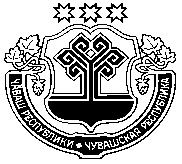 АдминистрацияКудеихинского сельского поселения Порецкого районаЧувашской РеспубликиПОСТАНОВЛЕНИЕ    25.02. 2020 № 2225. 02. 2020 № 22Кудеиха салис. Кудеиха«Объем средств бюджета Кудеихинского сельского поселения Порецкого района на финансирование муниципальной программы –прогнозируемый объем финансирования мероприятий муниципальной программы в 
2019–2035 годах составляет 330,0 тыс. рублей, в том числе:в 2019 году – 10,0 тыс. рублей;в 2020 году – 20,0 тыс. рублей;в 2021 году – 20,0 тыс. рублей;в 2022 году – 20,0 тыс. рублей;в 2023 году – 20,0 тыс. рублей;в 2024 году – 20,0 тыс. рублей;в 2025 году – 20,0 тыс. рублей;в 2026-2030 годах – 100,0 тыс. рублей;в 2031-2035 годах – 100,0 тыс. рублей;из них средства:бюджета Кудеихинского сельского поселения – 330,0 тыс. рублей, в том числе:в 2019 году – 10,0 тыс. рублей;в 2020 году – 20,0 тыс. рублей;в 2021 году – 20,0 тыс. рублей;в 2022 году – 20,0 тыс. рублей;в 2023 году – 20,0 тыс. рублей;в 2024 году – 20,0 тыс. рублей;в 2025 году – 20,0 тыс. рублей;в 2026-2030 годах – 100,0 тыс. рублей;в 2031-2035 годах – 100,0 тыс. рублей;Объемы и источники финансирования муниципальной программы уточняются при формировании бюджета Кудеихинского сельского поселения на очередной финансовый год и плановый период.»«Объемы финансирования подпрограммы с разбивкой по годам реализации подпрограммы–прогнозируемые объемы бюджетных ассигнований на реализацию мероприятий подпрограммы в 2019–2035 годах составляют 330,0 рублей, в том числе:в 2019 году – 10,0 тыс. рублей;в 2020 году – 20,0 тыс. рублей;в 2021 году – 20,0 тыс. рублей;в 2022 году – 20,0 тыс. рублей;в 2023 году – 20,0 тыс. рублей;в 2024 году – 20,0 тыс. рублей;в 2025 году – 20,0 тыс. рублей;в 2026–2030 годах – 100,0 тыс. рублей;в 2031–2035 годах – 100,0 тыс. рублей;из них средства:бюджета Кудеихинского сельского поселения – 330,0  тыс. рублей, в том числе:в 2019 году – 10,0 тыс. рублей;в 2020 году – 20,0 тыс. рублей;в 2021 году – 20,0 тыс. рублей;в 2022 году – 20,0 тыс. рублей;в 2023 году – 20,0 тыс. рублей;в 2024 году – 20,0 тыс. рублей;в 2025 году – 20,0 тыс. рублей;в 2026–2030 годах – 100,0 тыс. рублей;в 2031–2035 годах – 100,0 тыс. рублей.Объемы и источники финансирования муниципальной программы уточняются при формировании бюджета Кудеихинского сельского поселения на очередной финансовый год и плановый период.»Приложение № 2к муниципальной программе «Развитие физической культуры и спорта в Кудеихинском сельском поселении Порецкого района»СтатусНаименование муниципальной программы Кудеихинского сельского поселения, подпрограммы муниципальной программы Кудеихинского сельского поселения ( основные мероприятия)Код бюджетной классификацииКод бюджетной классификацииИсточники финансированияРасходы по годам, тыс. рублейРасходы по годам, тыс. рублейРасходы по годам, тыс. рублейРасходы по годам, тыс. рублейРасходы по годам, тыс. рублейРасходы по годам, тыс. рублейРасходы по годам, тыс. рублейРасходы по годам, тыс. рублейРасходы по годам, тыс. рублейСтатусНаименование муниципальной программы Кудеихинского сельского поселения, подпрограммы муниципальной программы Кудеихинского сельского поселения ( основные мероприятия)главный распорядитель бюджетных средств целевая статья расходов*Источники финансированияРасходы по годам, тыс. рублейРасходы по годам, тыс. рублейРасходы по годам, тыс. рублейРасходы по годам, тыс. рублейРасходы по годам, тыс. рублейРасходы по годам, тыс. рублейРасходы по годам, тыс. рублейРасходы по годам, тыс. рублейРасходы по годам, тыс. рублейСтатусНаименование муниципальной программы Кудеихинского сельского поселения, подпрограммы муниципальной программы Кудеихинского сельского поселения ( основные мероприятия)главный распорядитель бюджетных средств целевая статья расходов*Источники финансирования20192020202120222023202420252026-20302031-20351234567891011121314Муниципальная программа «Развитие физической культуры и спорта в Козловском сельском поселении Порецкого района» 993Ц500000000всего10,020,020,020,020,020,020,0100,0100,0Муниципальная программа «Развитие физической культуры и спорта в Козловском сельском поселении Порецкого района» 993Ц500000000федеральный бюджет0,00,00,00,00,00,00,00,00,0Муниципальная программа «Развитие физической культуры и спорта в Козловском сельском поселении Порецкого района» 993Ц500000000республиканский бюджет Чувашской Республики0,00,00,00,00,00,00,00,00,0Муниципальная программа «Развитие физической культуры и спорта в Козловском сельском поселении Порецкого района» 993Ц500000000бюджет  Кудеихинского сельского поселения10,020,020,020,020,020,020,0           100,0100,0Муниципальная программа «Развитие физической культуры и спорта в Козловском сельском поселении Порецкого района» 993Ц500000000внебюджетные источники0,00,00,00,00,00,00,00,00,0Подпрограмма «Развитие физической культуры и массового спорта»993Ц510000000всего10,020,020,020,020,020,020,0           100,0100,0Подпрограмма «Развитие физической культуры и массового спорта»993Ц510000000федеральный бюджет0,00,00,00,00,00,00,00,00,0Подпрограмма «Развитие физической культуры и массового спорта»993Ц510000000республиканский бюджет Чувашской Республики0,00,00,00,00,00,00,00,00,0Подпрограмма «Развитие физической культуры и массового спорта»993Ц510000000бюджет  Кудеихинского сельского поселения10,020,020,020,020,020,020,0           100,0100,0Подпрограмма «Развитие физической культуры и массового спорта»993Ц510000000внебюджетные источники0,00,00,00,00,00,00,00,00,0Основное мероприятие 1Физкультурно-оздоровительная и спортивно-массовая работа с населением993Ц510100000всего10,020,020,020,020,020,020,0           100,0100,0Основное мероприятие 1Физкультурно-оздоровительная и спортивно-массовая работа с населением993Ц510100000федеральный бюджет0,00,00,00,00,00,00,00,00,0Основное мероприятие 1Физкультурно-оздоровительная и спортивно-массовая работа с населением993Ц510100000республиканский бюджет Чувашской Республики0,00,00,00,00,00,00,00,00,0Основное мероприятие 1Физкультурно-оздоровительная и спортивно-массовая работа с населением993Ц510100000бюджет  Кудеихинского сельского поселения10,020,020,020,020,020,020,0           100,0100,0Основное мероприятие 1Физкультурно-оздоровительная и спортивно-массовая работа с населением993Ц510100000внебюджетные источники0,00,00,00,00,00,00,00,00,0Приложение  к подпрограмме «Развитие физической культуры и массового спорта» муниципальной программы «Развитие физической культуры и спорта в Козловском сельском поселении Порецкого района» СтатусНаименование муниципальной программы Кудеихинского сельского поселения, подпрограммы муниципальной программы Кудеихинского сельского поселения( основные мероприятия)Код бюджетной классификацииКод бюджетной классификацииИсточники финансированияРасходы по годам, тыс. рублейРасходы по годам, тыс. рублейРасходы по годам, тыс. рублейРасходы по годам, тыс. рублейРасходы по годам, тыс. рублейРасходы по годам, тыс. рублейРасходы по годам, тыс. рублейРасходы по годам, тыс. рублейРасходы по годам, тыс. рублей СтатусНаименование муниципальной программы Кудеихинского сельского поселения, подпрограммы муниципальной программы Кудеихинского сельского поселения( основные мероприятия)главный распорядитель бюджетных средств целевая статья расходов*Источники финансированияРасходы по годам, тыс. рублейРасходы по годам, тыс. рублейРасходы по годам, тыс. рублейРасходы по годам, тыс. рублейРасходы по годам, тыс. рублейРасходы по годам, тыс. рублейРасходы по годам, тыс. рублейРасходы по годам, тыс. рублейРасходы по годам, тыс. рублей СтатусНаименование муниципальной программы Кудеихинского сельского поселения, подпрограммы муниципальной программы Кудеихинского сельского поселения( основные мероприятия)главный распорядитель бюджетных средств целевая статья расходов*Источники финансирования20192020202120222023202420252026-20302031-20351234567891011121314Подпрограмма «Развитие физической культуры и массового спорта»993Ц510000000всего10,020,020,020,020,020,020,0100,0100,0федеральный бюджет0,00,00,00,00,00,00,00,00,0республиканский бюджет Чувашской Республики0,00,00,00,00,00,00,00,00,0бюджет Кудеихинского сельского поселения10,020,020,020,020,020,020,0           100,0100,0внебюджетные источники0,00,00,00,00,00,00,00,00,0Основное мероприятие 1Физкультурно-оздоровительная и спортивно-массовая работа с населением993Ц510100000всего10,020,020,020,020,020,020,0           100,0100,0Основное мероприятие 1Физкультурно-оздоровительная и спортивно-массовая работа с населением993Ц510100000федеральный бюджет0,00,00,00,00,00,00,00,00,0Основное мероприятие 1Физкультурно-оздоровительная и спортивно-массовая работа с населением993Ц510100000республиканский бюджет Чувашской Республики0,00,00,00,00,00,00,00,00,0Основное мероприятие 1Физкультурно-оздоровительная и спортивно-массовая работа с населением993Ц510100000бюджет Кудеихинского сельского поселения10,020,020,020,020,020,020,0           100,0100,0Основное мероприятие 1Физкультурно-оздоровительная и спортивно-массовая работа с населением993Ц510100000внебюджетные источники0,00,00,00,00,00,00,00,00,0